АДМИНИСТРАЦИЯ ГОРОДА ТОМСКАДЕПАРТАМЕНТ ОБРАЗОВАНИЯМуниципальное автономное дошкольное образовательное учреждениецентр развития ребенка – детский сад № 85 г. Томска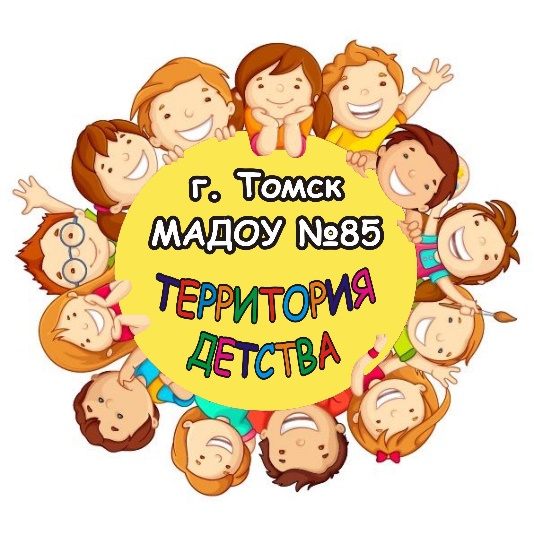 ФИП ТОИПКРОСЕМИНАР-ПРАКТИКУМ «Квест-технология в образовательном процессе дошкольной образовательной организации»Томск17 сентября 2020ПРОГРАММА10.00-10.30Регистрация участников Модератор:Багрянская Анастасия Евгеньевна, воспитатель10.30-10.35Приветственное слово участникамСпикер:Массольд Елена Геннадьевна, старший воспитатель10.35-10.55Презентация педагогического опыта: «Квест-игра, как развитие самостоятельности и активности дошкольников»Спикеры:Варнакова Анастасия Сергеевна, воспитательБагрянская Анастасия Евгеньевна, воспитатель10.55-11.35Квест-игра для педагогов: «Поиски полезных советов»Спикеры:Массольд Елена Геннадьевна, старший воспитательЛаптева Вера Ивановна, воспитательКузьмина Татьяна Анатольевна, воспитательГорохова Татьяна Ивановна, воспитатель11.35-12.00Подведение итогов, рефлексияМодератор:Массольд Елена Геннадьевна, старший воспитатель